        БОЙРОК                                                                        РАСПОРЯЖЕНИЕапрель 2019 йыл                           № 11 а                   01 апреля 2019 годаО привлечении к дисциплинарной ответственностиЗарипову Э.И. – управляющий делами СП привлечь к дисциплинарной ответственности.Глава сельского поселения Кшлау-Елгинский сельсоветмуниципального района Аскинский районРеспублики Башкортостан И.Х.ГатинБАШҠОРТОСТАН РЕСПУБЛИКАҺЫАСҠЫН  РАЙОНЫ   МУНИЦИПАЛЬ РАЙОНЫНЫҢҠЫШЛАУЙЫЛҒА АУЫЛ  СОВЕТЫ АУЫЛ  БИЛӘМӘҺЕ ХӘКИМИӘТЕ452885,Ҡышлауйылға ауылы, Мәктәпурамы, 5тел.: (34771) 2-44-35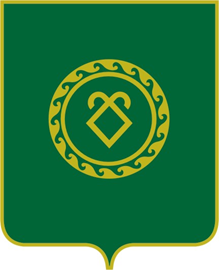 АДМИНИСТРАЦИЯСЕЛЬСКОГО ПОСЕЛЕНИЯКШЛАУ-ЕЛГИНСКИЙ СЕЛЬСОВЕТМУНИЦИПАЛЬНОГО РАЙОНААСКИНСКИЙ РАЙОН РЕСПУБЛИКИ  БАШКОРТОСТАН  452885, .д.Кшлау-Елга, ул.Школьная , 5тел.: (34771) 2-44-35